Lähde mukaan tekemään Sankarimaan Vesisankarit-tapahtumaa!MALLIESIMERKKI KUTSUSTA PAIKALLISTOIMIJOILLE. Vaihda ainakin kaikki punaisella merkityt kohdatJärjestämme Vesisankarit -tapahtuman 26.5.2016 Sankarimaan uimahallissa ja urheiluhallissa (Sankarimaantie 8) klo 9-15. Tapahtuma on suunnattu 1.-6.-luokkalaisille. Tapahtumapäivä tarjoaa mahdollisuuden päästä esittelemään oman seuran toimintaa ja saada mahdollisesti lisää uusia innokkaita harrastajia, sekä tutustua muihin toimijoihin. Tapahtumapäivä rakentuu erilaisista rastipisteistä, joita luokat ennakkoon tehdyn aikataulun mukaan kiertävät yhdessä opettajansa johdolla. Mukaan suunnitteluun! Pyydämme teitä mukaan tapahtumapäivän suunnitteluun ja rasteille toimijoiksi. Rastilla pääsette esittelemään oman seuranne toimintaa ja hyödyntämään monipuolisesti lajiosaamistanne. Jokainen mukaan lähtevä seura suunnittelee toiminnallisen rastipisteen, jossa koululaiset pääsevät käytännössä harjoittelemaan eri vesitaitoja. Suunnitelkaa rasti, johon teiltä löytyy välineet omasta takaa. Toiminnallisuus on pääasia, eli niin että rastilla on paljon tekemistä ja vähän jonottamista. Jokaisella seuralla on yksi rastipiste, jolla voi olla useita eri tehtäviä. Yhden rastipisteen kesto on 12 minuuttia, jonka aikana siitä tulisi mennä läpi yksi luokka, eli noin 25 koululaista. Vesisankarit-tapahtuman tarkoitus on innostaa ja tutustuttaa koululaisia vesillä liikkumisen taitoihin. Tarkoitus ei siis ole opettaa syvällisesti, vaan herättää kiinnostus lajia kohtaan. Parhaimmillaan lapset hakeutuvat tapahtuman jälkeen lajin pariin, jolloin heidät voi tutustuttaa siihen syvällisemmin.Liitteenä on alustava suunnitelma päivän kulusta ja rastipisteiden sijainnista. Katsotaan kullekin toiminnolle paras allastila, kun toimijat ovat selvillä. Vesisankareiden nettisivuilla www.vesisankarit.fi voit tutustua tarkemmin Vesisankarit-hankkeeseen ja aiemmin järjestettyihin tapahtumiin. Ilmoita seurasi mukaan Vesisankarit -tapahtumaan 1.4 mennessä olemalla yhteydessä allekirjoittaneeseen. 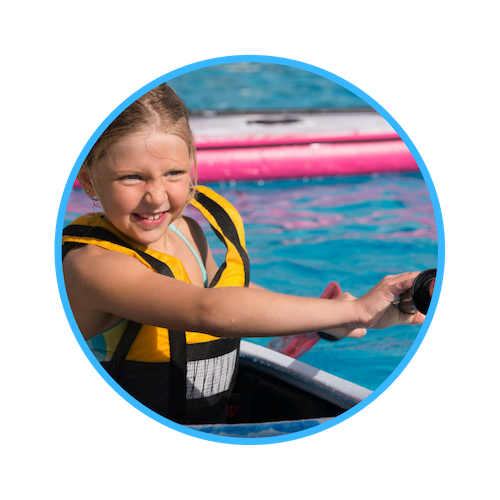 Yhteistyöterveisin Sankarimaan tapahtumavastaava Veijo Vesisankari veijo.vesisankari@malliesimerkki.fi 040-123 4567Päiväohjelma Koululaiset on jaettu aamupäiväryhmään (ryhmät 1 ja 2) ja iltapäiväryhmään (ryhmät 3 ja 4). Käytettävissä olevat tilat:  25m altaasta 3 rataa  Hyppyallas  Terapia-allas  Urheiluhalli Mukaan kutsutut toimijat Uimahalli: 1. Sankarimaan Uimaseura 1 2. Sankarimaan Uimaseura 2 3. Sankarisukeltajat 4. Sankarimaan Meripelastajat5. Sankarimaan Melojat Urheilutalo: 1. Sankarimaan Pelastuslaitos 2. Partiosankarit 3. SPR Sankarimaan osasto 4. Sankarimaan Soutajat 5. PurjehdussankaritAAMUPÄIVÄRYHMÄN AIKATAULUILTAPÄIVÄRYHMÄN AIKATAULURyhmä 1: Aloittaa uimahallillaRyhmä 2: Aloittaa urheilutalolla8.30 Ilmoittautuminen uimahallin infopisteellä8.45 Ilmoittautuminen urheiluhallin infopisteellä8.30-9.00 Vaatteiden vaihto8.45-9.00 Vaatteiden vaihto9.00-10.00 Rastit uimahallissa9.00-10.00 Rastit urheiluhallilla10.00-10.30 Vaatteiden vaihto ja siirtyminen urheiluhallille10.00-10.30 Siirtyminen uimahalliin ja vaatteiden vaihto10.30-11.30 Rastit urheiluhallilla10.30-11.30 Rastit uimahallissa11.30-11.45 Vaatteiden vaihto11.30-11.45 Vaatteiden vaihto11.45 Kotimatka alkaa!11.45 Kotimatka alkaa!Ryhmä 3: Aloittaa uimahallillaRyhmä 4: Aloittaa urheilutalolla11.30 Ilmoittautuminen uimahallin infopisteellä 11.45 Ilmoittautuminen urheiluhallin infopisteellä11.30-12.00 Vaatteiden vaihto11.45-12.00 Vaatteiden vaihto12.00-13.00 Rastit uimahallissa12.00-13.00 Rastit urheilutalolla13.00-13.30 Vaatteiden vaihto ja siirtyminen urheiluhallille13.00-13.30 Siirtyminen uimahalliin ja vaatteiden vaihto13.30-14.30 Rastit urheiluhallilla13.30-14.30 Rastit uimahallissa14.30-14.45 Vaatteiden vaihto14.30-14.45 Vaatteiden vaihto14.45 Kotimatka alkaa!14.45 Kotimatka alkaa!